AufgabenformularAufgabe: Du hörst vier verschiedene Musikausschnitte in dir bekannten Stilrichtungen. Benenne jeweils den Musikstil und ordne ihm jeweils ein typisches Merkmal zu.Material:Hörbeispiele mit Musik verschiedener zuvor im Unterricht behandelter Stilrichtungen aus Rock/Pop (z. B. Rock, Heavy Metal, Hip Hop, Rap, Electro, Reggae), Musiken der Welt (z. B. Salsa, Tango, Flamenco, Irish Folk), Klassik oder JazzArbeitsblatt mit typischen Merkmalen der verschiedenen Stilrichtungen. LISUMErwartungshorizont: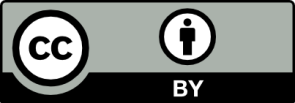 Die Schülerinnen und Schüler benennen, ausgehend vom Klangeindruck, den jeweiligen Musikstil. Sie begründen ihre Entscheidungen und beziehen sich dabei auf Besetzung (bzw. „Sound“), rhythmische Eigenschaften (bzw. „Groove“), Gesangsstil etc.Beispiele für Hörbeispiele und Lösung eines Arbeitsblattes: LISUMFachMusikMusikMusikKompetenzbereichWahrnehmen und DeutenWahrnehmen und DeutenWahrnehmen und DeutenKompetenzKlangliche Merkmale unterscheidenKlangliche Merkmale unterscheidenKlangliche Merkmale unterscheidenNiveaustufe(n)E/FE/FE/FStandardDie Schülerinnen und Schüler können Musikstile anhand des Klangeindrucks unterscheidenDie Schülerinnen und Schüler können Musikstile anhand des Klangeindrucks unterscheidenDie Schülerinnen und Schüler können Musikstile anhand des Klangeindrucks unterscheidenggf. ThemenfeldGattungen und Genres – Vokalmusik; Gattungen und Genres – InstrumentalmusikGattungen und Genres – Vokalmusik; Gattungen und Genres – InstrumentalmusikGattungen und Genres – Vokalmusik; Gattungen und Genres – Instrumentalmusikggf. Bezug Basiscurriculum (BC) oder übergreifenden Themen (ÜT)ggf. Standard BCAufgabenformatAufgabenformatAufgabenformatAufgabenformatoffen	offen	halboffen	Xgeschlossen	Erprobung im Unterricht:Erprobung im Unterricht:Erprobung im Unterricht:Erprobung im Unterricht:Datum Datum Jahrgangsstufe: Schulart: VerschlagwortungKlangliche Merkmale; Klangeindruck; Hörübung; Besetzungen; Ensembleformen; MusikstileKlangliche Merkmale; Klangeindruck; Hörübung; Besetzungen; Ensembleformen; MusikstileKlangliche Merkmale; Klangeindruck; Hörübung; Besetzungen; Ensembleformen; MusikstileStilrichtungTypische MerkmaleMusikbeispielHeavy Metalschnelles Tempo, verzerrte Gitarre und BassAC/DC: “Highway to hell”Tangokomplizierter Rhythmus, „schmachtende“ Melodie, Besetzung: Bandoneon, GitarreAngel Gregorio Villoldo: „El Chóclo" (1905) KlassikInstrumente: Orchesterinstrumente, Klavier, Gesang, Melodie und Begleitung klar voneinander abgegrenzt W. A. Mozart: Anfang von „Eine kleine Nachtmusik“RapSprechgesang, rhythmische Begleitung durch Schlagzeug, GitarreSido: „Bilder im Kopf“